Publicado en Ciudad de México 06500 el 31/10/2017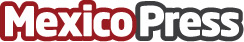 Pamela Jean revela los 3 secretos del negociador persuasivoLa vida es una negociación y muchas de las acciones y decisiones que se toman dependen de la habilidad para poder negociar efectivamente. La especialista y conferencista en persuasión, lenguaje verbal y no verbal, Pamela Jean Zetina, revela según su experiencia en estos temas, los secretos del negociador persuasivoDatos de contacto:Pamela Jean Nota de prensa publicada en: https://www.mexicopress.com.mx/pamela-jean-revela-los-3-secretos-del Categorías: Comunicación Marketing Sociedad Recursos humanos http://www.mexicopress.com.mx